The 8th International Symposium on Service-Learning (ISSL) 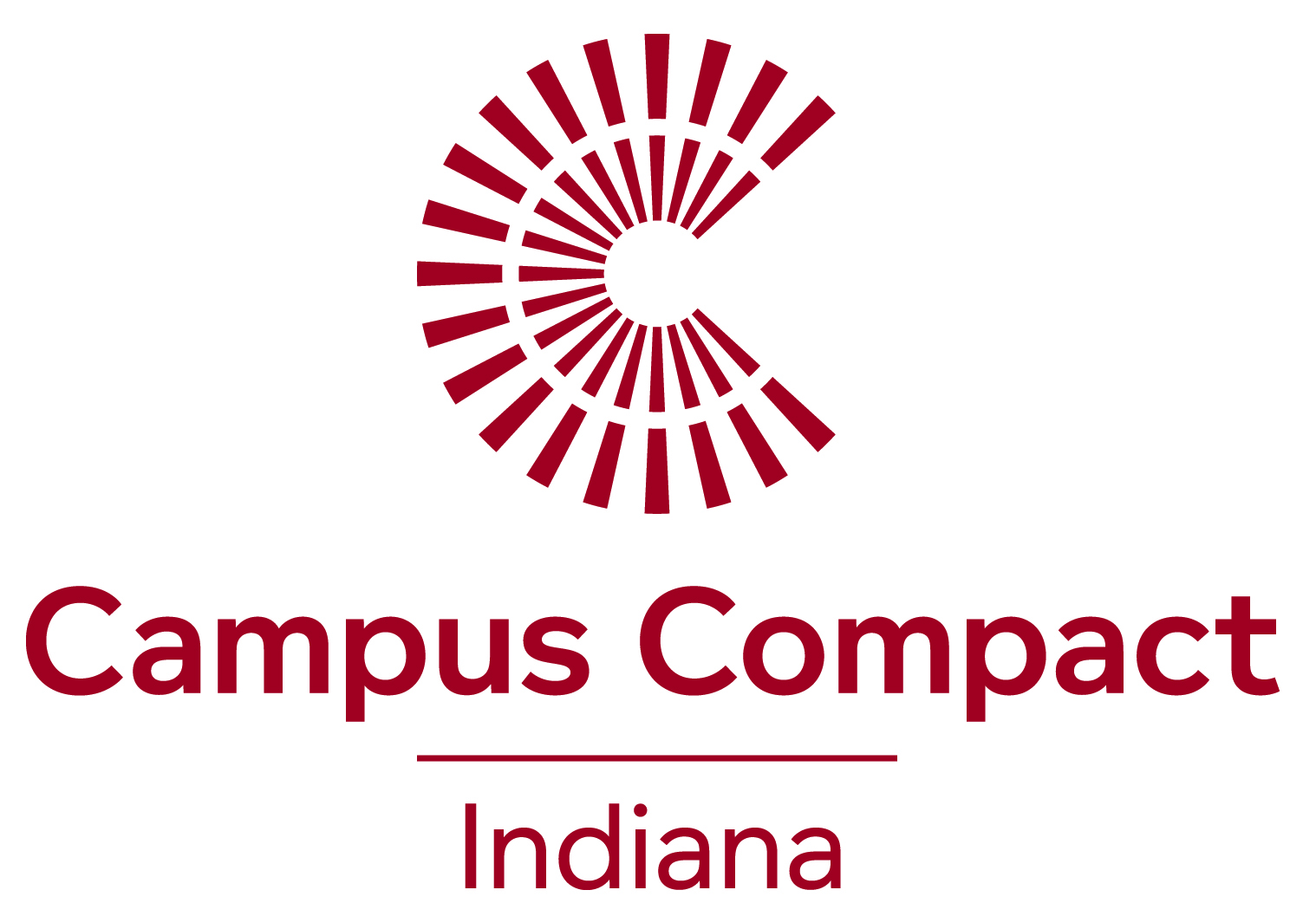 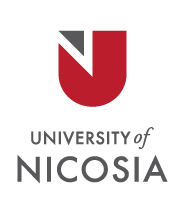 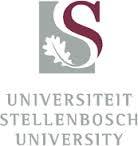 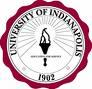 June 10-12, 2020Critical Service-Learning Across the Globe: Transforming Teaching into Social ActionAbstract Submission FormDeadline for Submission November 30th, 2019Abstract (350 word limit)Presentation Format: Please check format requested:Symposium Themes: Please rank the top 3 themes for your submission (1 being the highest)Short Biography of Author/AuthorsBiography (75 word limit per author)E-mail the abstract to Marianna Foulkrod at mfoulkrod@uindy.edu and use title “ISSL 2020 proposal (last name)” to save the abstract submission.Presenter name(s):Affiliation:City and State:Country:Abstract title:Research paperWorkshopPosterStorytellingRoundtableEmerging theoretical perspectives in higher education and transformation studies from across the globe Transforming of students to critical citizens Service-learning conceptual frameworks that enhance transformation Collaborative curriculum design (with communities) Collaborative research International Service-Learning Inter- multi- and trans-disciplinary transformation initiatives Societal impact of Service-Learning Institutional transformation through Service-Learning Integrating Service-Learning and Multicultural Education in AcademiaService-Learning: New Ethical Goals and Challenges for UniversitiesChallenges in engaging Service-Learning into higher education